BẢNG BÁO GIÁNgày: .. /…/ 20…Số: LTN220303 /DLHCM/01Công Ty TNHH Thương Mại Dịch Vụ Kỹ Thuật VIỆT NGUYỄN (www.vietnguyenco.vn) xin trân trọng gởi đến Quý khách hàng bảng báo giá các thiết bị như sau:+++ CƠ CHẾ HỖ TRỢ KỸ THUẬT VỚI CÁC THIẾT BỊ: GC/ GCMS/GCMSMS/ HPLC/ AMINOACID/ TOC/ AAS/ ICP/ IC/ Sắc ký điều chế/ Phân tích Hg…:Bảo hành 12 tháng (định kỳ bảo trì 06 tháng/ lần trong giai đoạn bảo hành);Bảo trì miền phí 12 tháng sau khi hết hạn bảo hành (định kỳ bảo trì 06 tháng/ lần);Hiệu chuẩn miễn phí 2 lần trong giai đoạn bảo hành/ bảo trì bởi công ty vietCALIB® (www.vietcalib.vn) / thực hiện kết hợp với giai đoạn bảo trì định kỳ miễn phí;                ĐIỀU KIỆN THƯƠNG MẠI:Giá trên đã bao gồm tiền hàng, thuế nhập khẩu, thuế VAT, chi phí vận chuyển, bàn giao, lắp đặt, hướng dẫn sử dụng, bảo hành, bảo trì.CHƯA BAO GỒM chi phí HIỆU CHUẨN (Hổ trợ giá gốc bởi đơn vị vietCALIB® khi mua hàng từ Việt Nguyễn – Liên hệ: 1900 066870 – email: info@vietcalib.vn)Tiêu chuẩn và chất lượng: Thiết bị mới 100% , nguyên đai, nguyên kiện – theo đúng tiêu chuẩn của nhà sản xuất.Giao hàng và cung cấp dịch vụ:2.1. Thời gian giao hàng: Hàng không có sẵn: Giao hàng trong vòng 08-10 tuần kể từ ngày ký hợp đồng hoặc xác nhận đặt hàng và bên bán nhận đủ tiền thanh toán đợt 1.					2.2. Địa điểm giao hàng: Phòng thí nghiệm của Chủ đầu tư.				2.3. Lắp đặt, đào tạo sử dụng: Tại địa điểm đã nêu của mục 2.2 (Phòng thí nghiệm đáp ứng điều kiện lắp đặt của nhà sản xuất và người sử dụng thiết bị có chuyên môn phù hợp).			3. Dịch vụ sau bán hàng:					3.1. Bảo hành:  Thời gian bảo hành 12 tháng kể từ ngày bàn giao nghiệm thu (nhưng không quá 13 tháng kể từ ngày thông báo giao hàng).	Chế độ bảo hành không áp dụng đối với những lỗi do người sử dụng gây ra, phụ kiện, đồ thuỷ tinh, vật tư tiêu hao…Trung tâm Bảo hành: | Mail: service@vietnguyenco.vn – Hotline: 0888. 663300Tại HCM: Số N36,  Đường số 11 - Tân Thới Nhất 17, Khu phố 4,  Phường Tân Thới Nhất, Quận 12 Tại HN: Tầng 1 – toà nhà Intracom , Số 33 Cầu Diễn, P. Phúc Diễn, Q. Bắc Từ Liêm Tại Đà Nẵng: Số 10 Lỗ Giáng 05, P. Hoà Xuân, Q. Cẩm Lệ	Tại Cần Thơ: Số 275 Xuân Thuỷ, KDC Hồng Phát, P. An Bình, Q. Ninh Kiều 3.2. Địa điểm bảo hành: Tại địa điểm đã nêu của mục 2.2					3.3. Bảo trì: Theo tiêu chuẩn/khuyến cáo của hãng sản xuất, thực hiện tại địa điểm đã nêu của mục 2.2					4. Thanh toán:					4.1. Hình thức thanh toán: Chuyển khoản theo tỷ giá bán ra của Ngân hàng Ngoại Thương tại thời điểm thanh toán. 					4.2. Tiến độ thanh toán: Thanh toán theo thỏa thuận; cụ thể:					01 đợt: Thanh toán 100% giá trị hợp đồng trong vòng 07 ngày kể từ ngày ký  hợp đồng và trước khi giao hàngĐợt 1: 50% giá trị hợp đồng trong vòng 07 ngày kể từ ngày ký  hợp đồng hoặc xác nhận đặt hàngĐợt 2: 50% giá trị hợp đồng còn lại trong vòng 07 ngày, kể từ ngày thông báo giao hàng và trước khi giao hàngĐợt 2: 50% giá trị hợp đồng còn lại trong vòng 07 ngày, kể từ ngày giao hàng, nghiệm thu thanh lý và xuất hóa đơn tài chính hợp lệ				4.3. Tài khoản thanh toán: 		Số tài khoản thụ hưởng: 041 0101 0022 700Tại: Ngân hàng TMCP Hàng hải (Maritime Bank) chi nhánh TP. Hồ Chí MinhĐơn vị thụ hưởng: Công ty TNHH Thương Mại Dịch Vụ Kỹ Thuật Việt NguyễnMST: 0 3 1 1 1 4 6 2 3 3 5         5.   Thời hạn báo giá: Phiếu báo giá có giá trị trong vòng 20 ngày kể từ ngày ghi trên.Kính gửi Anh/ Chị/ Phòng ban – bộ phậnQUÝ CÔNG TY (Thông tin công ty/ Đơn vị)Địa chỉ:Tel: Email: Dự án: STTMã/ Code TÊN THIẾT BỊ/ ĐẶC TÍNH KỸ THUẬTSLĐVTĐƠN GIÁ(VNĐ)THÀNH TIỀN(VNĐ)THÀNH TIỀN(VNĐ)1TE-WILBUR-2.5Thiết bị lấy mẫu bụi PM10, PM2.5 môi trường xung quanh Model: TE-WILBUR-2.5Hãng sản xuất: TISCH – MỹXuất xứ: MỹTính năng kỹ thuật:Thiết bị lấy mẫu bụi TE-WILBUR phù hợp cho các ứng dụng lấy mẫu bụi PM10, PM2.5 trong công nghiệp, môi trường xung quanh.Thiết bị lấy mẫu bụi TE-WILBUR dễ dàng vận hành và triển khai lấy mẫuThiết bị lấy mẫu bụi TE-WILBUR phù hợp cho các ứng dụng lấy mẫu bụi lưu lượng thấp, đáp ứng các yêu cầu của EPA.Thiết bị với màn hình điều khiển cảm ứng 5,7” trực quan; dễ dàng truy cập các menu, quy trình hiệu chuẩn theo bước, lựa chọn các trạng thái trên màn hình; hỗ trợ đa ngôn ngữThiết bị với bộ điều khiển bộ điều khiển logic khả trình (PLC – Programmable Logic Controller) với chương trình tải dữ liệu qua USB và phù hợp MODBUS; thể tích lưu lượng được điều khiển thông qua bộ điều khiển lưu lượng tích hợp trên bo điều khiển, có cảm biến Chức năng chương trình hóa lấy mẫu cho quá trình lấy mẫu theo USEPAĐộng cơ bơm DC không chổi thanThông số kỹ thuật:Thông số điều khiển lưu lượng:Dải vận tốc lưu lượng: 0 – 25 lpmBơm DC không chổi thanĐộ chính xác: ≤ ±2% tại 16.67 LPMĐộ lặp lại: ±1% trên toàn dải (0.25LPM)Độ phân giải: 0.01LPMCài đặt khoảng thời gian lấy mẫu theo USEPANhiệt độ vận hành: -250C đến 500CCảm biến nhiệt độ bộ lọc: Cảm biến: PT100RTDĐộ chính xác: ± 0,15 °CĐộ phân giải: 0,01 °CCảm biến nhiệt độ môi trường xung quanh:Cảm biến: PT100RTDĐộ chính xác: ± 0,15 °CĐộ phân giải: 0,01 °CCảm biến áp suất khí quyển: Dải áp suất: 450 mmHg đến 1238 mmHg; Độ chính xác: ±10mmHg;Độ phân giải: 0.75mmHgNguồn cấp: 120V/240V, 50/60HzCông suất nguồn: 40WKhối lượng: 21.8kgKích thước: 508mmx508mmx254mmCung cấp bao gồm:Máy chính lấy mẫu bụi PM10, PM2.5: 01 bộGiá đỡ bộ lọc 47mm: 02 cáiHộp giấy lọc GF/A 47mm cho lấy mẫu PM10 (100 tờ/ hộp): 01 hộp (Hãng sản xuất: Whatman – Anh; mua nhà cung cấp trong nước)Hộp giấy lọc PTFE làm từ vật liệu Teflon, cho lấy mẫu bụi PM2.5 dust: 1 hộp (50 tờ/hộp) (Hãng sản xuất: Whatman – Anh; mua nhà cung cấp trong nước)Phụ kiện tiêu chuẩn cho vận hành: 01 bộTài liệu hướng dẫn sử dụng tiếng Anh + tiếng Việt: 01 bộ01Bộ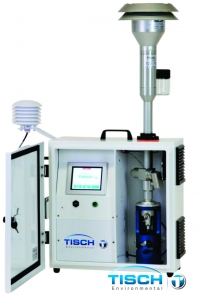 TổngTổngTổngTổngTổngTổngTổngThuế VAT 10%Thuế VAT 10%Thuế VAT 10%Thuế VAT 10%Thuế VAT 10%Thuế VAT 10%Thuế VAT 10%Tổng cộng Tổng cộng Tổng cộng Tổng cộng Tổng cộng Tổng cộng Tổng cộng Bằng chữ: Bằng chữ: Bằng chữ: Bằng chữ: Bằng chữ: Bằng chữ: Bằng chữ: Bằng chữ: Bằng chữ: Mọi thông tin xin liên hệ:Nguyễn Hoàng Long (Mr.)H/p: 0932 664422Tel: (028). 66 570570 – (024).32 009276 Fax: (028). 35 951053Mail: long@vietnguyencov.vn          longvietnguyenco@gmail.comCÔNG TY TNHH TMDV KT VIỆT NGUYỄNGIÁM ĐỐC ĐIỀU HÀNH NGUYỄN HOÀNG LONG